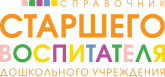 3, март 2020Работаем с воспитателямиРежим самоизоляции для всех. Как быть с педагогами дежурных групп. Актуально на 30 мартаС 30 марта началась нерабочая неделя согласно Указу Президента. Премьер-министр М. Мишустин призвал руководителей регионов ввести режим самоизоляции для всех категорий граждан, как в Москве и Подмосковье. За нарушением режима уже следят сотрудники ОВД. Однако педагогам дежурных групп придется работать. Чтобы обезопасить коллег и снять вопросы контролеров, выдайте им справку, которая подтвердит необходимость выхода на работу. Образец справки – смотрите в статье. Организации Москвы и Подмосковья вводят жесткий карантин. Мэр столицы заявил, что с 30 марта в Москве домашний режим самоизоляции должны соблюдать все жители города, независимо от возраста. Теперь сотрудникам не только нельзя выходить на работу, но и без особой на то нужды покидать свои жилища. Аналогичные нормы ввели и в Мособласти. По поручению премьер-министра остальные регионы уже прорабатывают возможность таких же ограничений у себя.Расскажите педагогам об ограничительных мерах во всех регионахВечером воскресенья мэр Москвы обновил приказ о карантине (Указ мэра Москвы от 29.03.2020 № 34-УМ). По новым правилам всем жителям столицы запрещено покидать свои дома, кроме отдельных случаев. Например, можно посещать незакрытые магазины, которые находятся на расстоянии примерно 100 метров от дома. Кроме того, из дома разрешили выйти, чтобы выбросить мусор. Ограничения добавили и для жителей Московской области (постановление Губернатора Московской области от 29.03.2020 № 162-ПГ).Новые ограничения ввели не случайно – количество заболевших в сутки неумолимо растет. По данным штаба по противодействию коронавирусной инфекции на 30 марта общее число случаев заражения в России увеличилось до 1836. Объясните сотрудникам, что карантин надо соблюдать. Выходить на работу должны только те, кто действительно необходим.М. Мишустин отметил, что режим самоизоляции, за исключением тех случаев, когда необходима срочная медпомощь или нужно выйти в магазин за продуктами, поможет уберечь людей от заражения коронавирусом. Также во время совещания с вице-премьерами он призвал: «Прошу руководителей субъектов Российской Федерации обратить внимание на опыт коллег и проработать возможность введения подобных мер в своих регионах». Следом за Москвой и Московской областью режим полной самоизоляции ввели в Мурманской, Липецкой, Свердловской, Вологодской, Рязанской областях, Республике Татарстан. Кроме того, ограничение передвижения граждан ввела Ленинградская область. В Чечне жителей обязали оставаться дома, за исключением походов в магазин, аптеку и к врачу. Здесь нарушителей будут штрафовать и принудительно доставлять домой. С 31 марта к регионам, которые ввели режим полной самоизоляции, присоединится Калининградская область.Информационный плакат для сайта детского садаПредупредите об ответственностиЗа соблюдением карантинных мероприятий и режима самоизоляции следят сотрудники ОВД совместно с представителями Роспотребнадзора. Только 26 марта в России привлекли к административной ответственности более 500 человек. Граждан штрафуют на сумму от 100 до 1000 руб. (ст. 6.3, п. 1 ст. 19.4 и п. 1 ст. 19.5 КоАП). Об умной программе контроля сказал и мэр Москвы: «В течение ближайшей недели будет развернута умная система контроля соблюдения домашнего режима и установленных правил перемещения граждан. Постепенно, но неуклонно мы будем ужесточать необходимый в этой ситуации контроль». Если докажут, что гражданин нарушил карантин из-за работодателя, компанию оштрафуют на сумму от 10 000 до 20 000 руб., предпринимателей – на 500 –1000 руб. Также могут приостановить деятельность до 90 суток (ст. 6.3 КоАП). Пока действующие штрафы совсем небольшие, но в Госдуму уже поступил проект изменений в КоАП. Новые штрафы за нарушение режима карантина в условиях угрозы распространения заболевания будут такими:для физлиц 15 000–40 000 руб. за первое нарушение и 150 000—300 000 руб. за второе нарушение;для руководителей компаний и ИП – 50 000–150 000 руб. и 300 000–500 000 руб. соответственно; для компаний — 200 000–500 000 руб. и 500 000–1 000 000 руб. соответственно.Выдайте справку тем, кто должен быть на работеСотрудникам, которым предстоит выходить на работу, потребуется документ, чтобы ответить на вопросы контролеров. Воспользуйтесь готовой формой справки, которая позволит вашим сотрудникам оправдать выход на работу. Этот документ действует для организаций, которые признаны непрерывно действующими. Перечень этих организаций достаточно просторный, потому многие смогут обосновать данной справкой свою работу. В первую очередь такая справка понадобится педагогам, которые будут работать на этой неделе в дежурных группах. Но не злоупотребляйте – важно, чтобы без необходимости педагоги не выходили из дома.Открывать дежурные группы или нет, решают местные власти на основе данных мониторинга. Например, в Иркутской области работники детских садов обзванивают родителей и выясняют потребность в дежурных группах на время нерабочей недели. В Саратовской области родители сами могут обратиться в управление образования муниципалитета или на горячую линию Минобразования региона и сообщить о намерении отвести ребенка в детский сад. Родителей, которые решат отдать ребенка в дежурную группу во время нерабочей недели, будут строго проверять.Образец справки для педагогов дежурных групп,
которая подтвердит необходимость их выхода на работуМуниципальное дошкольное образовательное учреждение 
«Детский сад № 4» (МДОУ д/с № 4)ИНН 7708123456, КПП 770801001, ОКПО 98756423СПРАВКАНастоящая справка выдана Ивановой Ирине Петровне и подтверждает, что она работает в МДОУ д/с № 4 воспитателем дежурной группы.МДОУ д/с № 4 относится к непрерывно действующим организациям. Поэтому в силу пп. «а» п. 2 Указа Президента РФ от 25.03.2020 № 206 «Об объявлении в Российской Федерации нерабочих дней» работники МДОУ д/с № 4 продолжают работать в период с 30 марта по 3 апреля 2020 г.Основание: приказ о приеме на работу от 15.08.2018 № 320.Заведующий МДОУ д/с № 4М.A. Федорова